УКАЗГЛАВЫ РЕСПУБЛИКИ КРЫМО СОЗДАНИИ МОЛОДЕЖНОГО ПРАВИТЕЛЬСТВА РЕСПУБЛИКИ КРЫМИ ПРИЗНАНИИ УТРАТИВШИМ СИЛУ УКАЗА ГЛАВЫ РЕСПУБЛИКИ КРЫМОТ 9 ФЕВРАЛЯ 2018 ГОДА N 41-УВ соответствии с Основами государственной молодежной политики Российской Федерации на период до 2025 года, утвержденными распоряжением Правительства Российской Федерации от 29 ноября 2014 года N 2403-р, статьями 64, 65 Конституции Республики Крым, статьями 10, 12 Закона Республики Крым от 19 июля 2022 года N 307-ЗРК/2022 "Об исполнительных органах Республики Крым" постановляю:(преамбула в ред. Указа Главы Республики Крым от 24.11.2022 N 311-У)1. Образовать консультативный орган при Главе Республики Крым - Молодежное Правительство Республики Крым.2. Утвердить Положение о Молодежном Правительстве Республики Крым согласно приложению.3. Признать утратившим силу Указ Главы Республики Крым от 9 февраля 2018 года N 41-У "Об утверждении Положения о формировании Молодежного актива Республики Крым".Глава Республики КрымС.АКСЕНОВг. Симферополь21 августа 2020 годаN 276-УПриложениек УказуГлавы Республики Крымот 21.08.2020 N 276-УПОЛОЖЕНИЕО МОЛОДЕЖНОМ ПРАВИТЕЛЬСТВЕ РЕСПУБЛИКИ КРЫМI. Общие положения1.1. Настоящее Положение определяет статус и порядок деятельности Молодежного Правительства Республики Крым (далее - Молодежное правительство).1.2. Молодежное правительство является консультативным коллегиальным органом при Главе Республики Крым, функционирующим на общественных началах, созданным с целью обучения и продвижения молодых профессионалов для работы на государственной гражданской службе Республики Крым.(в ред. Указа Главы Республики Крым от 24.11.2022 N 311-У)1.3. Молодежное правительство в своей деятельности руководствуется Конституцией Российской Федерации, федеральными конституционными законами, федеральными законами и иными нормативными правовыми актами Российской Федерации, Конституцией Республики Крым, законами Республики Крым и нормативными правовыми актами Республики Крым, а также настоящим Положением.(п. 1.3 в ред. Указа Главы Республики Крым от 24.11.2022 N 311-У)1.4. Организационно-методическое и материально-техническое обеспечение деятельности Молодежного правительства осуществляется Государственным комитетом молодежной политики Республики Крым (далее - уполномоченный орган).1.5. Решения, принимаемые Молодежным правительством, носят рекомендательный характер.II. Цели и задачи Молодежного правительства2.1. Целями Молодежного правительства являются:вовлечение молодежи в процесс социально-экономического развития Республики Крым, создание целостной системы отбора, подготовки и приобщения социально активных молодых людей к управленческой деятельности, повышение их правовой и политической культуры;содействие формированию стратегии социально-экономического развития Республики Крым, планов социально-экономического развития Республики Крым и совершенствованию системы государственного управления в Республике Крым путем внесения соответствующих предложений уполномоченным должностным лицам и исполнительным органам Республики Крым;(в ред. Указа Главы Республики Крым от 24.11.2022 N 311-У)содействие решению задач, стоящих перед исполнительными органами Республики Крым, путем привлечения научного и творческого потенциала молодежи Республики Крым к рассмотрению соответствующих вопросов, выработке предложений и рекомендаций, оказания практической помощи;(в ред. Указа Главы Республики Крым от 24.11.2022 N 311-У)содействие формированию, подготовке и обучению кадрового резерва исполнительных органов Республики Крым, органов местного самоуправления муниципальных образований в Республике Крым и хозяйствующих субъектов, действующих на территории Республики Крым.(в ред. Указа Главы Республики Крым от 24.11.2022 N 311-У)2.2. Для достижения указанных целей Молодежное правительство решает следующие задачи:обеспечение участия представителей молодых граждан Российской Федерации, проживающих на территории Республики Крым (далее - молодежь Республики Крым), в деятельности Совета министров Республики Крым, исполнительных органов Республики Крым;(в ред. Указа Главы Республики Крым от 24.11.2022 N 311-У)внесение предложений на стадии разработки проектов целевых программ и нормативных правовых актов Республики Крым;содействие реализации основных направлений государственной молодежной политики Республики Крым, пропаганда среди молодежи ее целей и задач;разработка методических, информационных и иных материалов, способствующих повышению социальной активности молодежи Республики Крым;подготовка экспертно-аналитических, информационных и иных материалов для Главы Республики Крым, Совета министров Республики Крым, исполнительных органов Республики Крым;(в ред. Указа Главы Республики Крым от 24.11.2022 N 311-У)создание целостной системы отбора, подготовки и продвижения социально активных молодых людей;получение молодежью Республики Крым знаний и практических навыков в области государственного управления, изучение проблем государственного управления в различных сферах общественных отношений.III. Права и обязанности Молодежного правительства3.1. Молодежное правительство для осуществления возложенных на него задач имеет право:участвовать в разработке и предварительном обсуждении проектов нормативных правовых актов Совета министров Республики Крым, исполнительных органов Республики Крым;(в ред. Указа Главы Республики Крым от 24.11.2022 N 311-У)организовывать совещания, "круглые столы", консультации и иные мероприятия;вносить через уполномоченных должностных лиц и исполнительные органы Республики Крым предложения в повестку дня заседания Совета министров Республики Крым и готовить к его заседаниям необходимые материалы;(в ред. Указа Главы Республики Крым от 24.11.2022 N 311-У)вносить Главе Республики Крым и уполномоченному органу предложения по вопросам совершенствования своей деятельности;(в ред. Указа Главы Республики Крым от 24.11.2022 N 311-У)вести переписку с исполнительными органами Республики Крым и организациями независимо от организационно-правовой формы по вопросам компетенции Молодежного правительства;(в ред. Указа Главы Республики Крым от 24.11.2022 N 311-У)в соответствии с действующим законодательством привлекать для разработки отдельных проблем ученых и иных специалистов исполнительных органов Республики Крым и организаций независимо от организационно-правовой формы по вопросам, отнесенным к компетенции Молодежного правительства;(в ред. Указа Главы Республики Крым от 24.11.2022 N 311-У)для осуществления своей деятельности в установленном порядке формировать творческие коллективы, экспертные советы и рабочие группы;взаимодействовать с молодежными правительствами субъектов Российской Федерации и иными общественными объединениями и организациями с целью обмена опытом и совершенствования технологий работы, получения экспертной оценки.3.2. Молодежное правительство обязано:соблюдать Конституцию Российской Федерации, федеральные конституционные законы, федеральные законы и иные нормативные правовые акты Российской Федерации, Конституцию Республики Крым, законы Республики Крым и нормативные правовые акты Республики Крым, а также настоящее Положение;(в ред. Указа Главы Республики Крым от 24.11.2022 N 311-У)ежеквартально информировать Совет министров Республики Крым о деятельности Молодежного правительства за данный период;ежегодно представлять на заседание Совета министров Республики Крым доклад по итогам своей деятельности;представлять в установленном порядке заинтересованным исполнительным органам Республики Крым, организациям, гражданам информацию о своей деятельности.(в ред. Указа Главы Республики Крым от 24.11.2022 N 311-У)IV. Срок полномочий Молодежного правительства4.1. Срок полномочий членов Молодежного правительства составляет два года.4.2. Срок полномочий членов Молодежного правительства исчисляется со дня утверждения состава Молодежного правительства и прекращается в день утверждения нового состава Молодежного правительства.4.3. Полномочия члена Молодежного правительства прекращаются досрочно в случаях:4.3.1. Письменного заявления члена Молодежного правительства о сложении своих полномочий;4.3.2. Утраты гражданства Российской Федерации, приобретения им гражданства иностранного государства либо получения им вида на жительство или иного документа, подтверждающего право на постоянное проживание гражданина Российской Федерации на территории иностранного государства;4.3.3. Переезда на постоянное место жительства в другой субъект Российской Федерации или за пределы Российской Федерации;4.3.4. Вступления в законную силу обвинительного приговора суда в отношении лица, являющегося членом Молодежного правительства;4.3.5. Вступления в законную силу решения суда о признании недееспособным или ограниченно дееспособным лица, являющегося членом Молодежного правительства;4.3.6. Невозможности исполнять свои обязанности по состоянию здоровья.4.4. В случае неисполнения или ненадлежащего исполнения своих обязанностей член Молодежного правительства может быть исключен из его состава решением Молодежного правительства, если за это решение проголосуют не менее двух третей от общего числа членов Молодежного правительства.V. Формирование состава Молодежного правительства5.1. Формирование состава Молодежного правительства осуществляется на конкурсной основе по результатам конкурса (далее - Конкурс), проводимого в соответствии с положением о проведении конкурса по формированию Молодежного правительства, разрабатываемым и утверждаемым уполномоченным органом.5.2. Молодежное правительство состоит из председателя Молодежного правительства, его заместителей, членов Молодежного правительства.5.3. Состав Молодежного правительства утверждается распоряжением Главы Республики Крым на основании предложения, внесенного конкурсной комиссией по результатам соответствующего Конкурса.5.4. Председатель Молодежного правительства, его заместители, члены Молодежного правительства слагают свои полномочия после утверждения нового состава Молодежного правительства.VI. Организация деятельности Молодежного правительства6.1. Для общей координации деятельности Молодежного правительства назначается председатель Молодежного правительства (далее - Председатель), кандидатура которого вносится уполномоченным органом по результатам соответствующего Конкурса и утверждается распоряжением Главы Республики Крым об утверждении состава Молодежного правительства.(в ред. Указа Главы Республики Крым от 24.11.2022 N 311-У)6.2. Заседания Молодежного правительства проводятся по мере необходимости, но не реже одного раза в месяц. Внеочередные заседания проводятся по решению Председателя, а также по требованию не менее двух третей членов Молодежного правительства.6.3. Председатель:осуществляет организацию деятельности Молодежного правительства;координирует работу членов Молодежного правительства, творческих коллективов, экспертных советов и рабочих групп, создаваемых Молодежным правительством, в том числе дает поручения членам Молодежного правительства, а также создаваемым творческим коллективам, экспертным советам и рабочим группам в соответствии с их задачами и направлениями деятельности;утверждает перспективный план работы Молодежного правительства;созывает и проводит заседания Молодежного правительства;председательствует на заседаниях Молодежного правительства;формирует на основе предложений членов Молодежного правительства повестку дня его очередного заседания;дает поручения членам Молодежного правительства и секретарю Молодежного правительства;подписывает решения Молодежного правительства;представляет Молодежное правительство в исполнительных органах Республики Крым, органах местного самоуправления муниципальных образований в Республике Крым, учреждениях и организациях;(в ред. Указа Главы Республики Крым от 24.11.2022 N 311-У)утверждает Регламент Молодежного правительства (далее - Регламент);осуществляет иные полномочия, предусмотренные Регламентом.6.4. Заседание Молодежного правительства оформляется протоколом, который подписывается Председателем и секретарем Молодежного правительства.6.5. По вопросам своей компетенции Молодежное правительство принимает решения в соответствии с Регламентом. Решение Молодежного правительства считается принятым, если за него проголосовало более половины состава Молодежного правительства.6.6. Молодежное правительство в необходимых случаях направляет принятые решения на рассмотрение исполнительных органов Республики Крым, органов местного самоуправления муниципальных образований в Республике Крым, общественных объединений и организаций Республики Крым.(в ред. Указа Главы Республики Крым от 24.11.2022 N 311-У)6.7. Члены Молодежного правительства имеют право:участвовать в деятельности Молодежного правительства;вносить на рассмотрение Молодежного правительства предложения по вопросам его деятельности;участвовать в программных мероприятиях, проводимых Молодежным правительством;получать информацию о деятельности Молодежного правительства.6.8. Члены Молодежного правительства обязаны:исполнять решения Молодежного правительства, поручения Председателя;лично участвовать в деятельности Молодежного правительства, посещать все его заседания, активно содействовать решению стоящих перед Молодежным правительством задач;информировать Молодежное правительство и Председателя о своей работе;содействовать повышению авторитета Молодежного правительства;не допускать действий, наносящих ущерб деятельности и интересам Молодежного правительства и его членов.6.9. Члены Молодежного правительства лично участвуют в его заседаниях и не вправе делегировать свои полномочия другим лицам. Заседания ведет Председатель, а при его отсутствии - заместитель Председателя.6.10. Вопросы деятельности Молодежного правительства, не урегулированные настоящим Положением, определяются нормами действующего законодательства Российской Федерации и Республики Крым, а также Регламентом.VII. Порядок изменения состава Молодежного правительства7.1. Изменения в состав Молодежного правительства вносятся в текущем порядке распоряжением Главы Республики Крым.7.2. По завершении полномочий члена Молодежного правительства участнику проекта выдается справка-характеристика с указанием времени работы в Молодежном правительстве, тематики работы и достигнутых им результатов.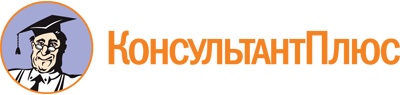 Указ Главы Республики Крым от 21.08.2020 N 276-У
(ред. от 24.11.2022)
"О создании Молодежного Правительства Республики Крым и признании утратившим силу Указа Главы Республики Крым от 9 февраля 2018 года N 41-У"
(вместе с "Положением о Молодежном Правительстве Республики Крым")Документ предоставлен КонсультантПлюс

www.consultant.ru

Дата сохранения: 02.06.2023
 21 августа 2020 годаN 276-УСписок изменяющих документов(в ред. Указа Главы Республики Крым от 24.11.2022 N 311-У)Список изменяющих документов(в ред. Указа Главы Республики Крым от 24.11.2022 N 311-У)